Технологическая карта  по технологииВыполнил:студент Ш-42 группы Паутов МаксимДата проведения урока: 07.02.22 г.Ейск, 2022г.Предмет: ТехнологияКласс: 4Тема урока: «Бытовая техника. Настольная лампа»Тип урока: «открытие нового знания»Цель урока:познакомить с технологией изготовления абажура для настольной лампы.Задачи урока:Образовательная: формировать у учащихся представление об истории развития бытовой техники, познакомить с различными видами светильников.Развивающая:развивать эстетическое восприятие, творческую фантазию, внимание, воображение; расширять кругозор.Воспитательная:воспитывать аккуратность, безопасные приемы работы с колющие – режущим инструментом, формировать культуру общения при работе на уроке.УУД:Личностные:Проявлять интерес к поставленной проблеме;Выражать свое мнение;Проявлять положительное отношение к уроку;Понимать чувства ответственности за выполнение общего дела;Проявлять самостоятельность в различных видах деятельности;Регулятивные:Определять и формулировать цель на уроке;Понимать учебную задачу, стремится ее выполнить;Высказывать свою версию;Уметь осуществлять самоанализ своей деятельности;Познавательные:Осознавать необходимость получения новых знаний;Ориентироваться в системе знаний, отличать новое от уже известного;Проявлять познавательную активность;Коммуникативные:Оформлять свои мысли в устной форме;Слушать и понимать речь других.Оборудование:презентация, шаблон, цветная бумага, ножницы, клей.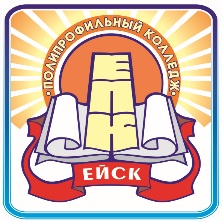 Министерство образования, науки и молодёжной политики Краснодарского краяГосударственное бюджетное профессиональное образовательное учреждение Краснодарского края«ЕЙСКИЙ ПОЛИПРОФИЛЬНЫЙ КОЛЛЕДЖ»УТВЕРЖДАЮРуководитель практикиИтким Т. В. /_________/«___»_______20___г.ПРОВЕРИЛУчитель начальных классовИтким Т. В./_________/«___»_________20___г.ЭтапыДеятельность учителяДеятельность учащихсяУУД1.Мотивация к учебной деятельности-Здравствуйте, ребята. Присаживайтесь. Меня зовут Максим Александрович. И сегодня урок технологии у вас проведу я. - Вот звонок нам дал сигнал:- Поработать час настал.- Так что время не теряем- И работать начинаем.
- Проверьте свою готовность к уроку, у вас на столах должны лежать: шаблон, цветная бумага, ножницы и клей.-Не забываем про правильную посадку: спина ровная, ноги стоят на ровной стопе.Здороваются. Настраиваются на работу.Проверяют свою готовность к уроку.Л(3)2.Актуализация и фиксирование индивидуальных затруднений в пробном действии. Выявление места и причины затруднения- Ребята, чтобы нам узнать тему сегодняшнего урока, нам нужно вспомнить прошлый урок.- Как все эти приборы можно назвать, одним словом?  (Слайд 1)- Верно.- Для чего нужна бытовая техника в доме? Давайте проверим наши предположения. (Один учащийся читает определение со слайда 3)- Мы с вами оказались правы.- Как вы думаете, какая тема сегодняшнего урока?-Совершенно верно. И сегодня на уроке мы будем говорить о бытовой технике.- Какую цель мы перед собой поставим?- А какую именно мы узнаем немного позже.- Ответы учащихся.-Бытовая техника.-Бытовая техника в доме нужна для облегчения домашних работ, для создания комфорта в повседневной жизни человека.-Бытовая техника.- Изготовить поделку какого-то бытового прибора.Л(1)3.Построение проекта выхода из затруднения- Отгадайте загадку.Свет идет не с потолка,Свет дает моя рука. -Я включаю и ОнаКак домашняя лунаСветит около меня,И под ней читаю я.(Слайд 5)- Верно. Скажите, для чего она нам нужна?- На прошлом уроке вы составляли схему развития предметов освещения. Кто сможет сейчас мне её напомнить?Спрашиваю ученика по поднятой руке.- Сегодня мы с вами на уроке начнём делать макет настольной лампы.-Что такое макет?- Настольная лампа.- Дает дополнительный свет в комнате.-1)Костёр.2) Факел.3)Свеча.4) Масляный светильник.5) Керосиновый светильник.6) Газовый светильник.7) Лампа накаливания.8) Энергосберегающая лампа.9) Светодиодная лампа на солнечной батареи.-Уменьшенная копия какого-либо предмета.Л(2), Р(3), П(1)4.Реализация построенного проекта-Обратите внимание на слайд, это виды ламп.(Слайд 6)-Обратите внимание на слайд (Слайд 7) давайте рассмотрим строение лампы. (Один учащийся читает детали из которых состоит настольная лампа)-У вас на столах лежат карточки, подпишите свою фамилию и подпишите все компоненты лампы.-Поменяйтесь листочками, проверьте и поставьте друг другу оценки.-Эти оценки Татьяна Викторовна будет учитывать при проверке ваших сообщений. Смотрят на слайд.Подписывают все компоненты.Проверяют.Л(2), Р(1, 2), К(1, 2)5.Первичное закрепление с проговариванием во внешней речи- Давайте рассмотрим, что у нас лежит на  столах.-Найдите у себя  на столах, такие же шаблоны. Как вы думаете, с чего мы должны начать работу?-Давайте вспомним технику безопасности с ножницами. Как мы должны пользоваться ножницами?- Хорошо.- Что мы должны сделать следующим  действием?- Давайте, вспомним технику безопасности работы с клеем. Кто помнит?-Найдите у себя на столах шаблон колонны. Какая последовательность работы будет с ним?-Хорошо.- Ребята, мы с вами проговорили все этапы, как мы будем изготавливать настольную лампу. Прежде чем приступить к его изготовлению, давайте немного отдохнём, встаём из-за парт.ФизкультминуткаРаз-подняться, потянуться,
Два – нагнуться, разогнуться,
Три – в ладоши, три хлопка,
Головою три кивка.
На четыре – руки шире,
Пять – руками помахать,
Шесть – на место тихо сесть.Смотрят, что лежит на столах.- Вырезать абажур из цветной бумаги.- При работе внимательно следить за направлением резания. Не держать ножницы лезвием вверх. Не оставляйте ножницы с открытыми лезвиями.Передавайте закрытые ножницы кольцами вперёд.- Нанести клей на клапон и склеить.- Нельзя, чтобы клей попадал на пальцы рук, лицо, особенно глаза. По окончании работы обязательно вымыть руки и кисть. При работе с клеем пользуйтесь салфеткой.-Вырезать колонну из  бумаги.-Нанести клей на клапон и склеить.Выполняют физкультминутку.Л(2), Р(3), П(1, 2, 3), К(1, 2)6.Самостоятельная работа с проверкой по принятому эталону-Предлагаю вам работать поэтапно вместе со мной.- У кого возникнут трудности- поднимите руку и я к вам подойду.Вырезаем шаблон абажура.Наносим клей на клапон и склеиваем абажур.Вырезаем шаблон колонны.Наносим клей на клапон и склеиваем колоннуВырезаем 2 шаблон вилки.Делаем одинаковые по длине надрезы ножницами на верхушке колонны.Отгибаем эти надрезы.Наносим клей на внутреннюю сторону наших разрезов и приклеиваем абажур.Берём нитку и отрезаем не большой отрезок.Приклеиваем ниточку на внутреннюю часть колонны.Ложем ниточку на один шаблон вилки и приклеиваем сверху другой шаблон..Выполняют работу вместе со мной.Л(1, 3)7.Включение в систему знаний и повторение-Работу закончили. - Поднимите ваши настольные лампы вверх, чтобы я смог на них посмотреть. -Какие трудности вы испытывали?-А что получилось лучше всего?- Кто помнит, для чего нужна бытовая техника?-Какую поделку мы сделали?-Ребята, вы все сегодня очень хорошо поработали, молодцы.- Поднимают работы вверх.- Ответы учащихся.- Бытовая техника в доме нужна для облегчения домашних работ, для создания комфорта в повседневной жизни человека.- Настольную лампу.Л(4, 5), Р(2), П (3)8.Рефлексия учебной деятельности-Наш урок подошёл к концу. -Если вы сегодня справились, со всеми заданиями и вам было, всё понятно и интересно - похлопайте, если вы испытывали, какие-то трудности и вам было, неинтересно – потопайте.-Мне было приятно с вами работать, урок окончен, не забудьте убрать свои рабочие места и подготовиться к следующему уроку.-До свидания!Учащиеся проводят самоанализ своей деятельности.Убирают рабочие места.Р(2)